CERAMIC PARTS FOR COFFEE MACHINESPhilips Ceramics Uden has over 60 years of experience in developing and manufacturing custom made ceramic components. Our high quality products are made of high purity alumina or zirconia with outstanding properties. These materials have various advantages when used in domestic appliances such as a great resistance to wear, a high hardness and are inert. Due to the available Ceramic Injection Molding (CIM) capacity in our factory, we are able to produce our products in high quantities at competitive cost.
GRINDERS FOR COFFEE BEANSSharp burrs are essential for an accurate grind of beans, which is important for an even extraction of the coffee oils. Dull burrs create heat which alters the intended flavor of the espresso. Ceramic grinders are known for retaining their original sharpness longer and for their neutral taste. Experienced users even claim that ceramic disks are more quit during grinding. Philips grinder characteristics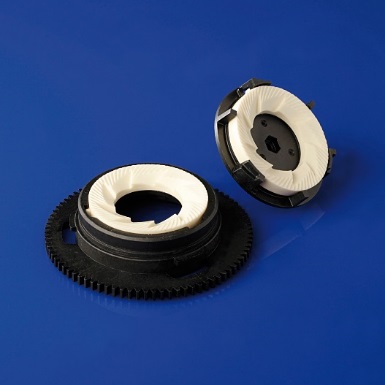 Resistant to wear Neutral tasteChemically inertGood heat conductivityLarge heat capacityFreedom of designHigh reproducibility (geometry)Cost competitive 
PIERCERS FOR COFFEE CAPSULESOur ceramic piercing needles will pierce coffee capsules with high precision and durability. The improved design with sharper, reinforced legs will make them last for the entire lifecycle of the coffee machine. Every cup of coffee has the exact right flavor, because of the optimized flow pattern through the piercers. Neither the abrasive aluminum nor the hot water will lead to wear. 		Philips piercer characteristics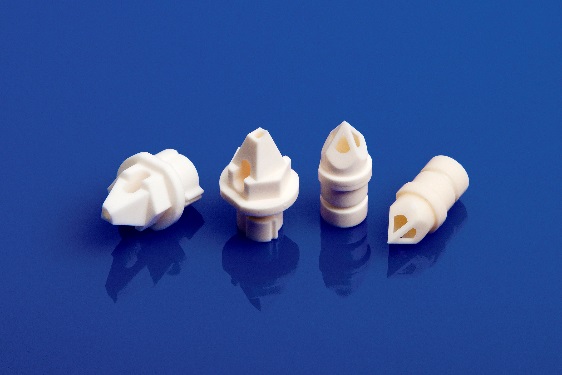 Non corrosiveNeutral tasteChemically inertGood heat conductivitySharp, reinforced edgesFreedom of designHigh reproducibility (geometry) Cost competitive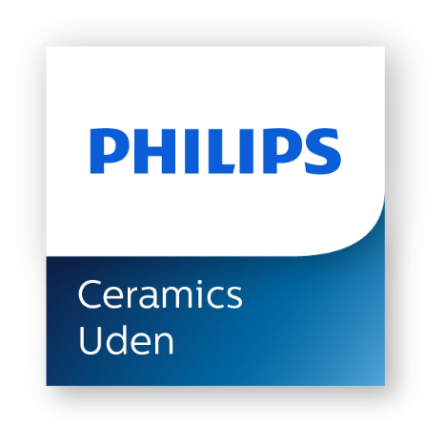 Are you interested in exploring possibilities of our custom made products by injection molding please let us know.Philips Ceramics Uden, Frontstraat 4, 5405 AK Uden, The NetherlandsTel: + 31 6 1138 6400, email: ceramics@philips.com For more information: www.philips.com/ceramics